74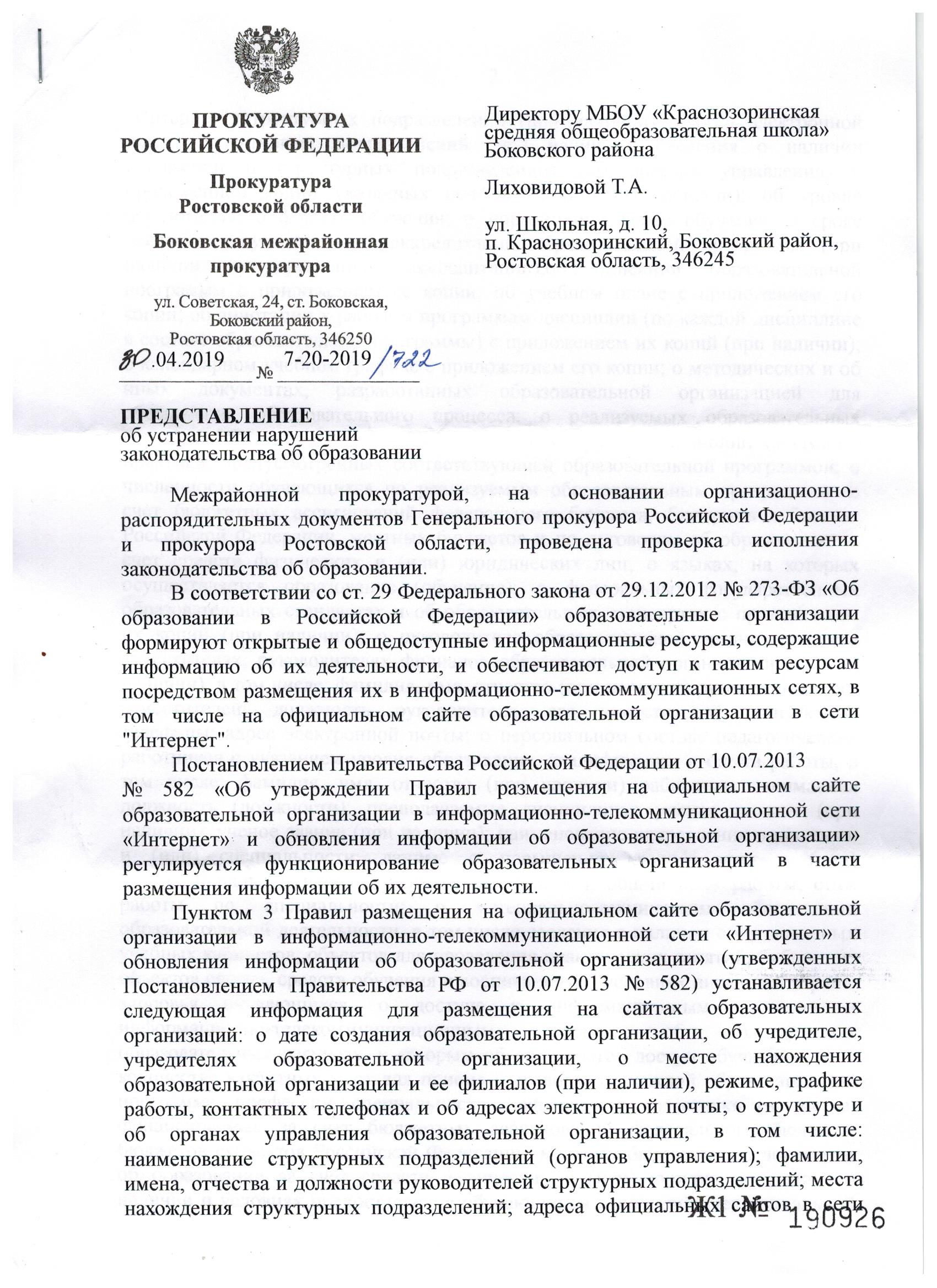 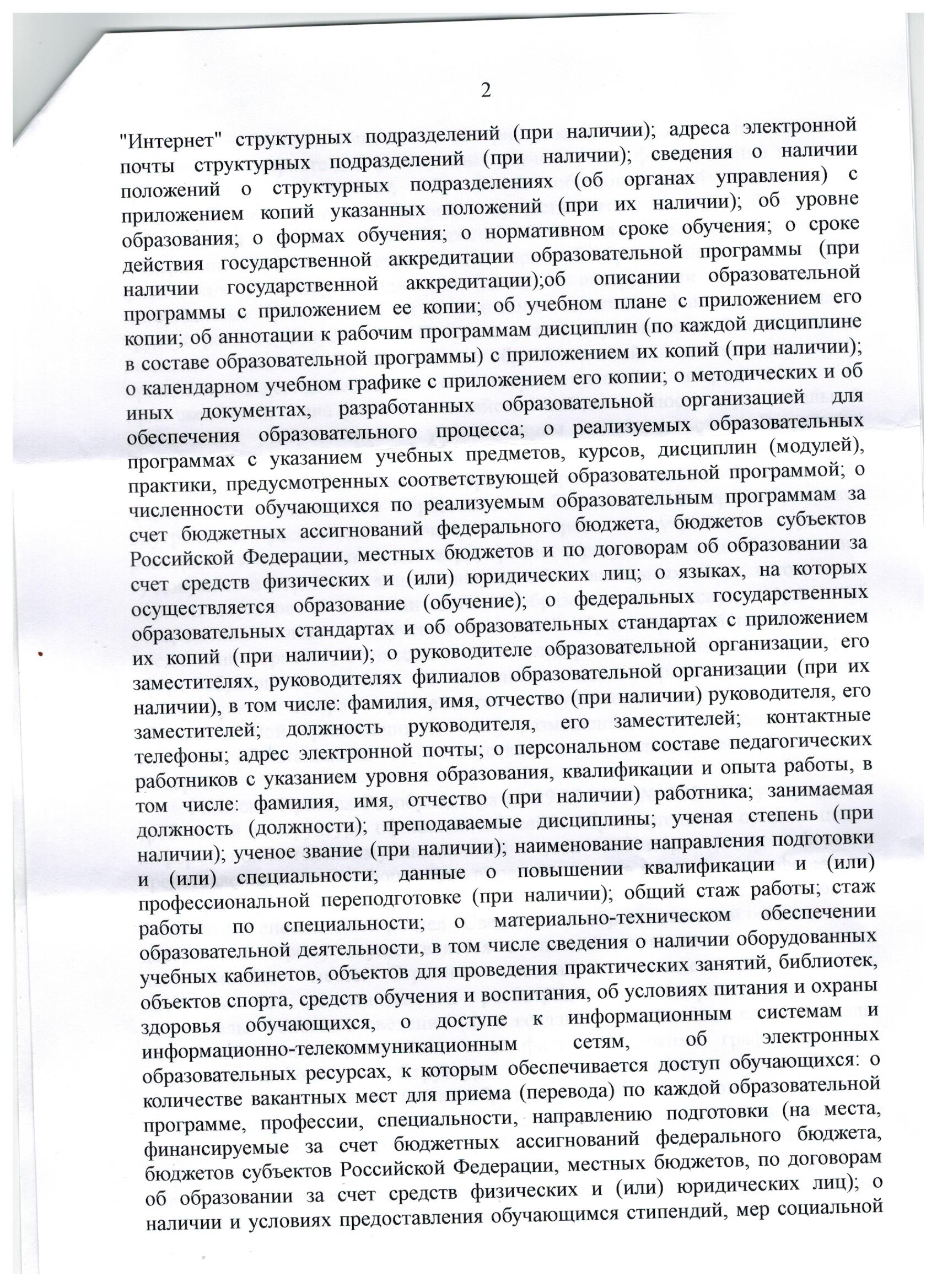 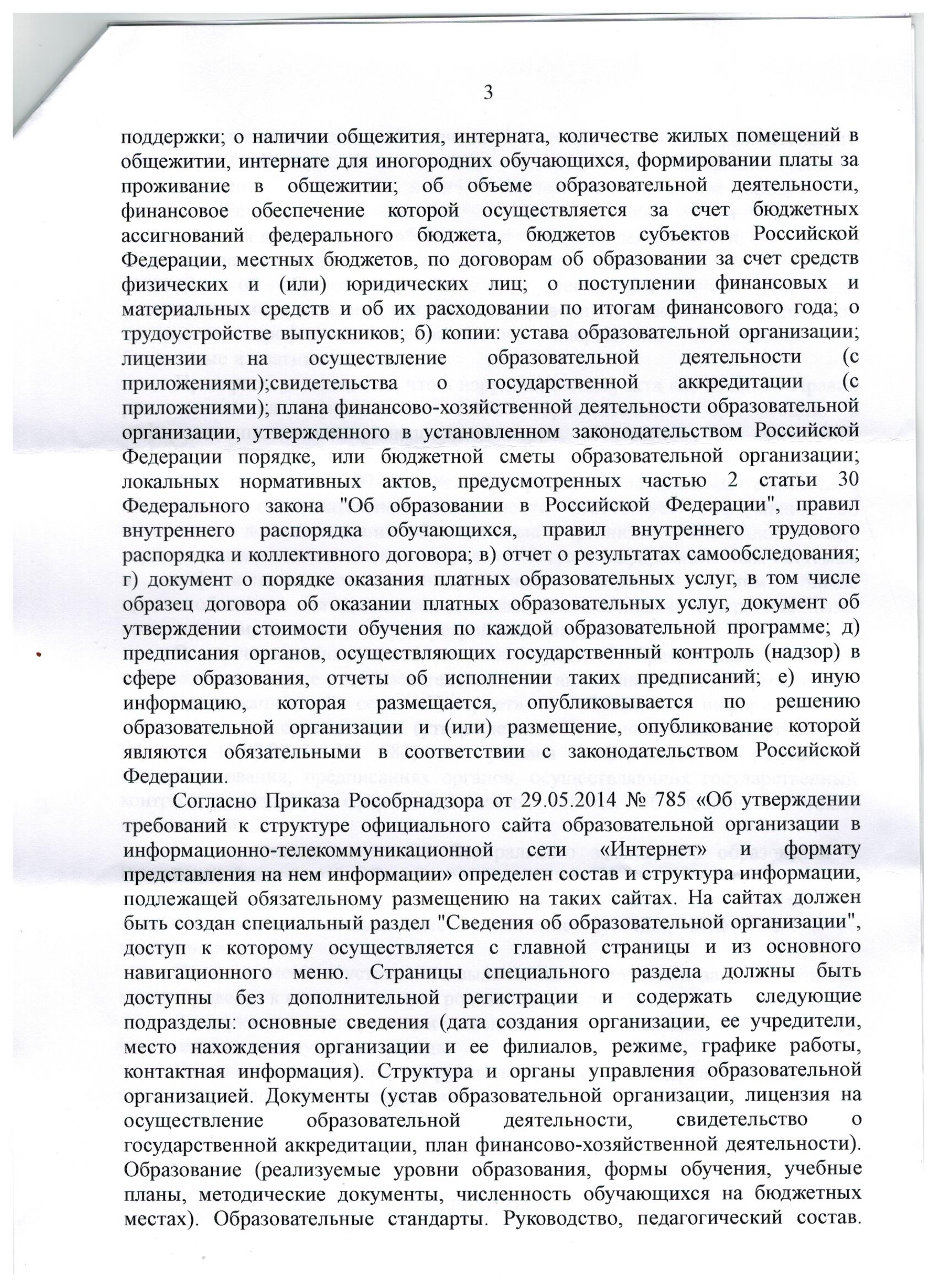 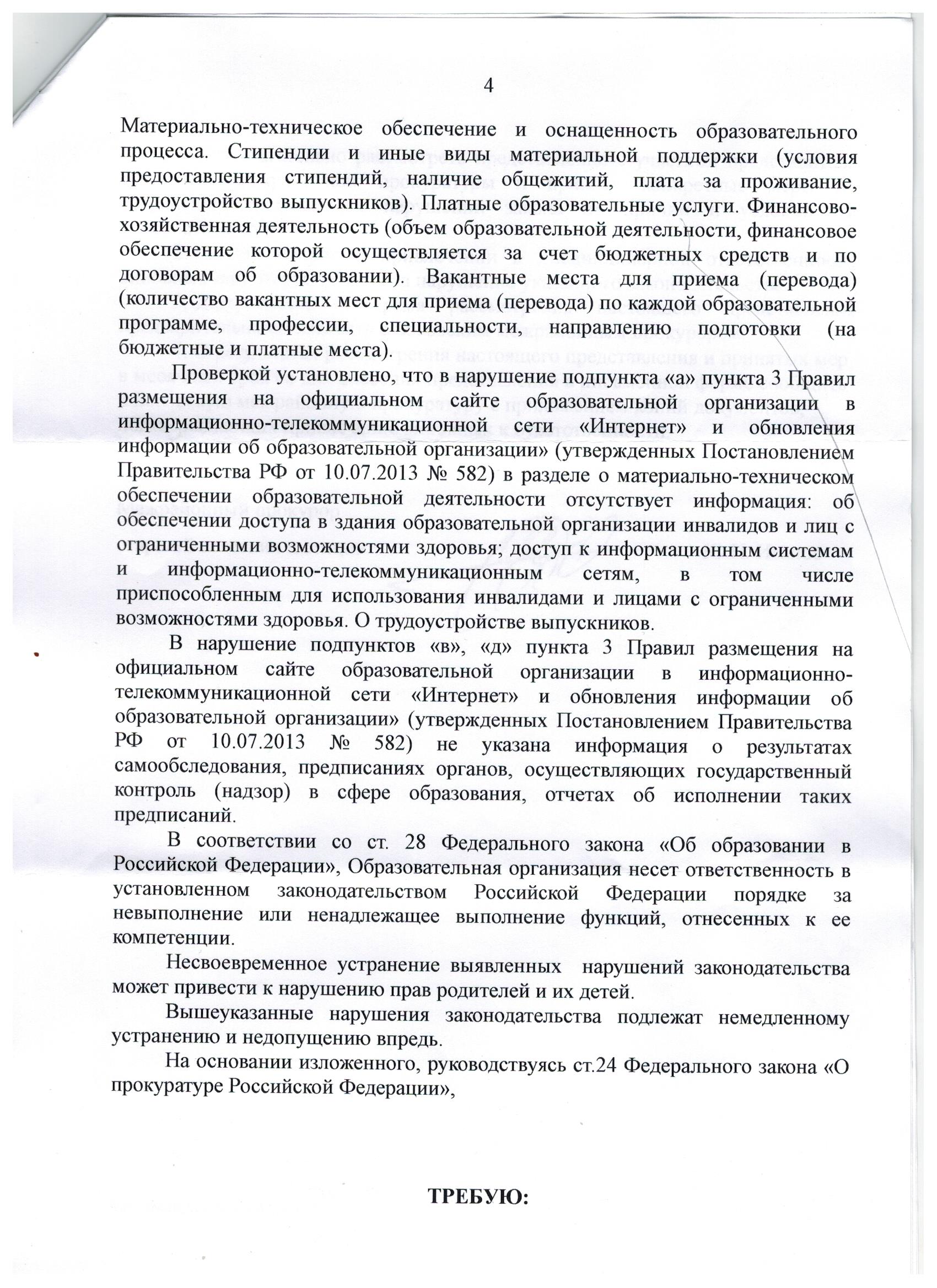 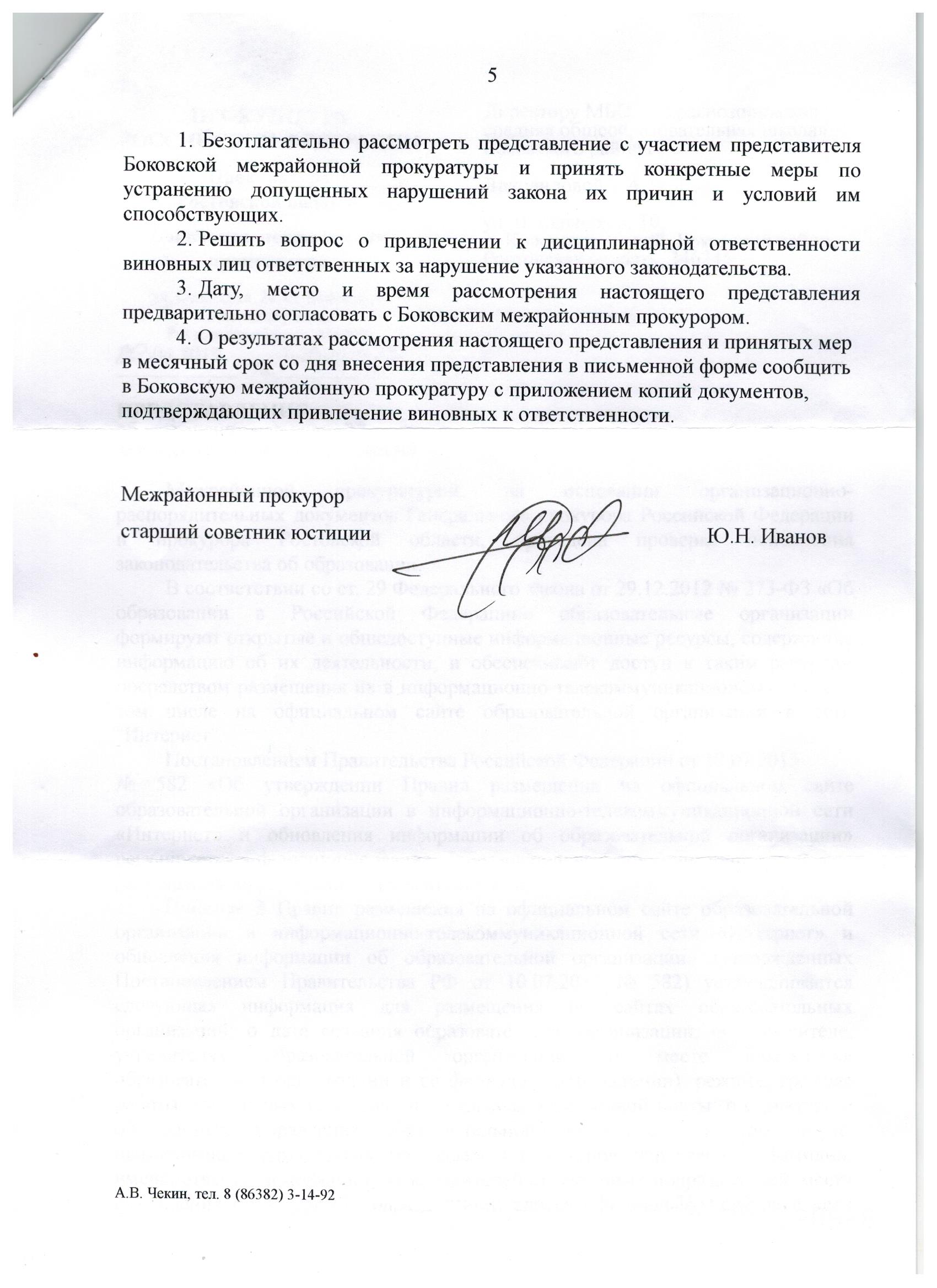 